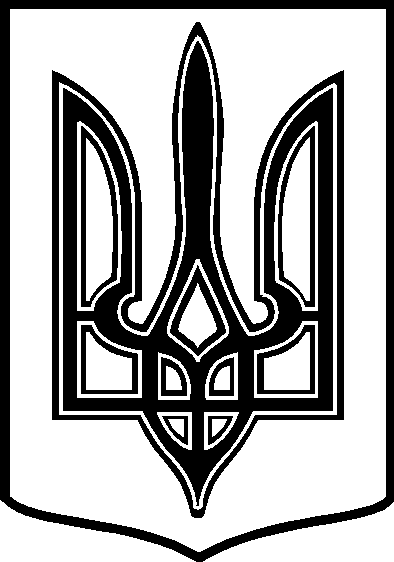                                                                            УКРАЇНАТАРТАЦЬКА   СІЛЬСЬКА  РАДАЧЕЧЕЛЬНИЦЬКОГО РАЙОНУ  ВІННИЦЬКОЇ ОБЛАСТІВИКОНАВЧИЙ  КОМІТЕТРІШЕННЯ № 125.01.2016 року                                                                                              Протокол № 1с. Тартак “Про стан та заходи по поліпшенню протипожежногозахисту об’єктів та житлового сектору громадянрозташованих на території Тартацької сільської ради”Заслухавши та обговоривши інформацію «Про стан пожежної безпеки об’єктів різних форм власності та житлових будинків громадян» начальника  Чечельницького районного сектору  УДСНС України  у Вінницькій області підполковника служби цивільного захисту  Гончара А.П., виконком сільської ради відмічає, що більшість завідуючих об’єктами не виконують деякі пункти  приписів державного пожежного нагляду, в зв’язку з дефіцитом коштів , в наслідок чого об’єкти потребують покращення  протипожежного  стану. Також відмічається, що більшість житлових будинків громадян так званої «групи ризику» знаходяться у пожежозагрозливому стані та потребують допомоги у вирішенні даних питань. 	З метою покращення протипожежного стану об’єктів та житлового сектору громадян, виконком сільської ради  ВИРІШИВ:Розробити та затвердити план по усуненню виявлених недоліків протипожежного стану на території Тартацької сільської ради.  ( Додаток №1)Керівникам, завідуючим організаціями та установами, розташованих на території сільської ради виконати згідно приписів державного пожежного нагляду всі протипожежні заходи у встановленні строки.Виконкому сільської ради разом з дільничним інспектором міліції та начальниками ДПД підприємств, установ, організацій, здійснити подвірний обхід одиноких, пристарілих громадян, багатодітних і неблагополучних сімей.Затвердити при виконкомі сільської ради групу громадських контролерів - позаштатних інспекторів  по пожежній охороні  . (Згідно з Додатком  № 2)З метою допомоги у вирішенні існуючих недоліків протипожежного стану житлових будинків громадян так званої «групи ризику» до кінця  листопада 2013 року членам групи громадських контролерів провести навчання дорослого населення , особливу увагу приділивши при цьому одиноким громадянам похилого віку , особам , що зловживають спиртними напоями та багатодітним сім”ям.Організувати та проводити навчання правил пожежної безпеки з пічниками села при будівництві приладів пічного опалення в різних спорудах та будівлях;Знести аварійні легкозаймисті будівлі, що розташовані в пожежонебезпечному стані і належали колись громадянам села;Обговорити на загальних зборах – сходках села громадян питання покращення протипожежного захисту об’єктів і житлового сектору громадян;Заслухати на засіданні виконкому роботу начальників ДПД підприємств, установ, організацій, по організації попередження пожеж на підвідомчих об’єктах;За порушення та невиконання правил пожежної безпеки, суворо попередити усіх керівників об’єктів розташованих на території сільської ради, що у випадку невиконання вимог правил пожежної безпеки, до них будуть прийняті міри адміністративного впливу;Контроль за виконанням цього рішення  залишаю за собою .        Сільський   голова :                                       В.В.Демченко 